附表2桃園市政府性別培力、宣導執行成果表(每活動填報1表)備註：依行政院性別平等處104年7月23日院臺性平字第1040140386號函頒之「地方性別平等培力網」實施計畫制定。桃園區公所108年寒冬送暖愛心關懷活動性別平等宣導項次項目資料內容備註1主辦單位政府單位，名稱：桃園區公所民間單位，名稱： 分為政府單位或民間單位2協辦單位政府單位，名稱：___________民間單位，名稱：___________分為政府單位或民間單位3年度1084活動日期108.1.205活動名稱桃園市桃園區108年寒冬送暖愛心關懷活動6課程類別性別平等政策綱領權力、決策與影響力就業、經濟與福利教育、文化與媒體人身安全與司法 人口、婚姻與家庭 健康、醫療與照顧                                 環境、能源與科技性別分析性別基礎概念或性別平等意識培力CEDAW其他新興議題性別主流化的發展與運用歷史發展與總體架構工具概念與實例運用性別統計性別影響評估性別預算7活動目標藉由寒冬送暖活動，以性平布條平面宣導，讓與會者加深對性別平等印象。請以300字以內文字描述。8活動簡介懸掛布條宣導。請以300字以內文字描述。9參加人數共800人，分別為男性：350人；女性：450人。活動以人數為計，非人次。10相關照片請提供2張以上電子檔照片，且須有簡要文字說明。每張照片說明均為50字以內。11相關連結若有網址連結，請填入活動網址。請確認網路連結有效性。12聯絡方式單位名稱：桃園市桃園區公所聯絡人姓名：康秀英聯絡人電話：3348058-1200聯絡人傳真：3347186聯絡人E-mail：10009398@mail.tycg.gov.tw13講師資料(1)授課名稱：___________(2)講師資料請填寫下表「性別培力講師資料」。(3)本成果(含講師資料)將公開於網路，為個資法規範項目，請以書面或電子郵件徵詢講師個人同意上傳，檢附「個人資料蒐集聲明暨同意書」。1.性別培力課程可能有眾多講師分授不同課程，請述明講師及其授課名稱。2.請提供講師最新資料。3.講師資料將隨同本成果表公布於網路，為個資法規範項目，請以書面或電子郵件徵詢講師個人同意上傳，並檢附「個人資料蒐集聲明暨同意書」。13滿意度分析請填寫下表。培力訓練均需包含滿意度分析，且需區分男女。14其他1.請附簽到表、講義內容。2.另視實際情況，請檢附計畫書。均檢附電子檔即可。辦理時間：108年1月20日宣導主題及內容：性平布條平面宣導參與人數：800人，男性350人、女性450人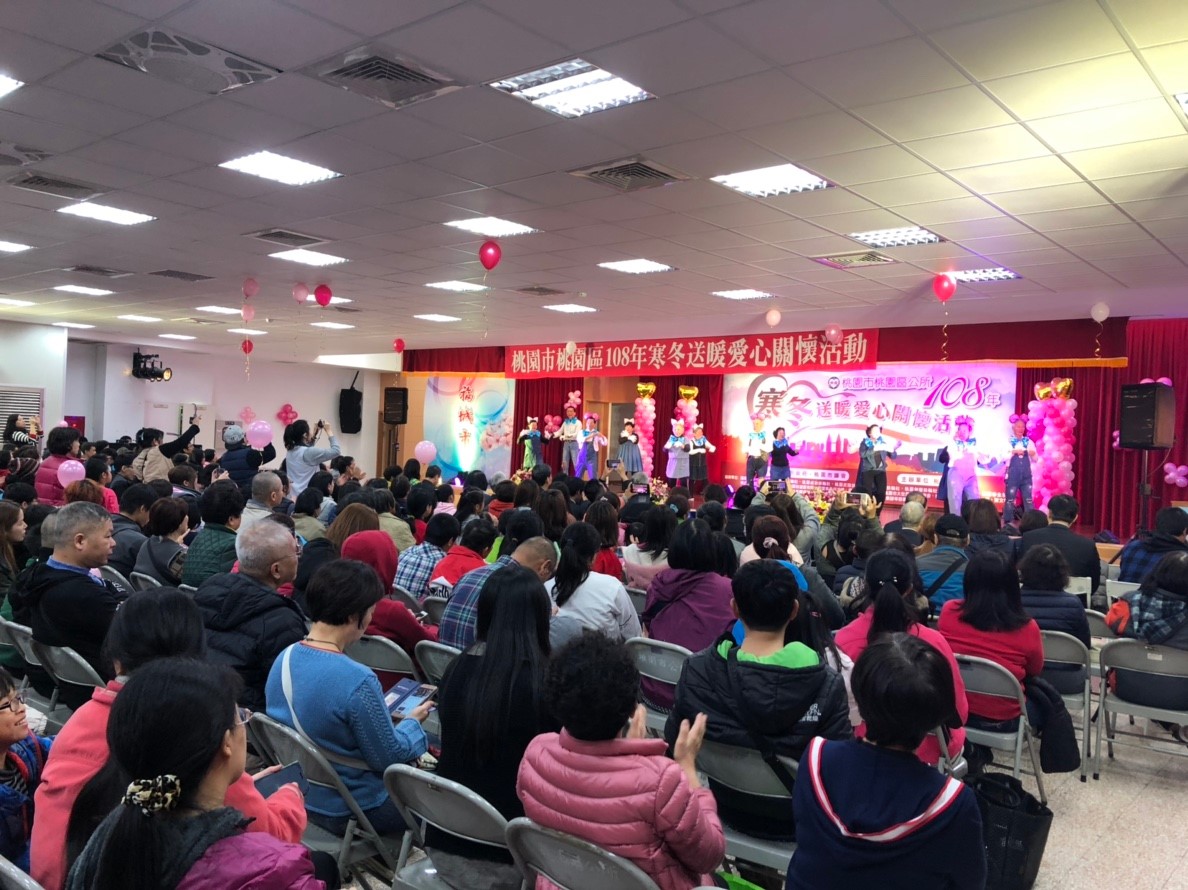 現場民眾熱烈參與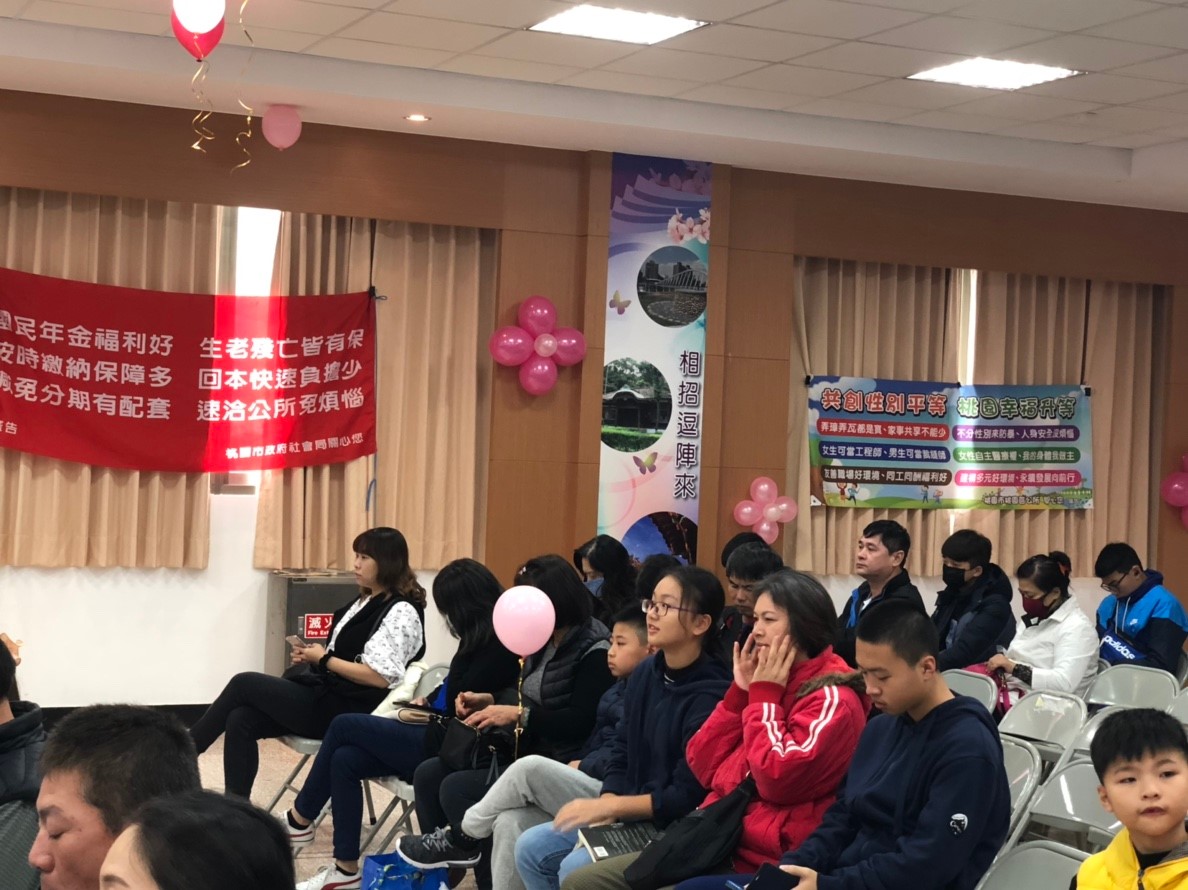 懸掛性平宣導布條